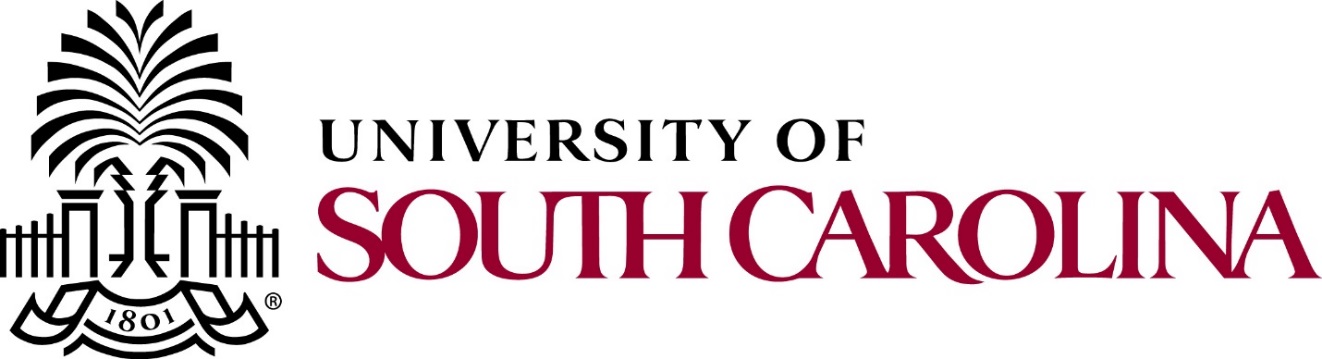 Posting Date: July 16, 2015STATEMENT OF AWARD EXTENSIONTHE DATE FOR POSTING THIS AWARD HAS BEEN EXTENDED TO July 22, 2016 PENDING FURTHER EVALUATION.Solicitation Number:			USC-RFP-2766-MR	Solicitation Issue Date:                     April 15, 2015	Bid Opening Date:                            June 1, 2015	Description:	Provide Marketing and Web Re-Development Services for USC Upstate.Michelle RobinsonMichelle Robinson, CPPB               Procurement Officer